Муниципальное бюджетное общеобразовательное учреждениеКутуликская средняя общеобразовательная школа669452, Иркутская область, Аларский район, пос.Кутулик, ул.Матвеева, 47Тел.8(395)64-37-174, факс 8(395)64-37-174. E-mail:kutulik@list.ruОКПО -41781506, ОГРН-102850056709, ИНН/КПП 8501000373/850101001ПОЛОЖЕНИЕ о проведении школьного смотра-конкурса «Учитель года-2023»Глава 1. ОБЩИЕ ПОЛОЖЕНИЯНастоящее Положение определяет порядок и условия проведения школьного профессионального конкурса «Учитель года-2023» (далее — конкурс).Общие положенияКонкурс проводится в целях утверждения приоритета образования в современном обществе, выявления талантливых учителей, их поддержки и поощрения, повышения их социального статуса и престижа педагогической профессии, распространения инновационного педагогического опыта лучших учителей Иркутской области в соответствии с современными тенденциями развития российского образования, отраженными в Федеральном законе от 29 декабря 2012 года № 273-ФЗ «Об образовании в Российской Федерации», профессиональном стандарте «Педагог (педагогическая деятельность в сфере начального общего, основного общего, среднего общего образования учитель)», федеральных государственных образовательных стандартах общего образования.Организационно-техническое и методическое сопровождение смотра-конкурса осуществляет МБОУ Кутуликская СОШ. Конкурс направлен на развитие творческой деятельности педагогических работников по обновлению содержания образования, поддержку новых технологий в организации образовательного процесса, рост профессионального мастерства педагогических работников, утверждение приоритетов образования в обществе.         II. Цели и задачи смотра-конкурса- развитие творческой деятельности педагогических работников по обновлению содержания образования;- поддержка новых технологий в организации образовательного процесса, пропаганда новейших достижений педагогической науки, педагогических теоретико-практических инноваций;- повышение престижа учительской профессии;- рост профессионального мастерства педагогических работников, выявление талантливых педагогов, их поддержка и поощрение.Девиз конкурса «Успешный учитель – успешный ученик!»III. Участники смотра-конкурсаВ смотре-конкурсе принимают участие педагогические работники МБОУ Кутуликская СОШ:стаж педагогической работы не менее трех лет;преподавание учебных предметов, входящих в предметные области, определенные федеральными государственными образовательными стандартами общего образования (далее — ФГОС);ШМО (школьное методическое объединение) выдвигает кандидатуру (с согласия участника) на школьный этап - решением заседания ШМО – протокол о выдвижении кандидата (кандидатов) Информация о проведении конкурса размещается на официальном сайте МБОУ Кутуликская СОШ: https://kutulik.irkutschool.ruIV. Порядок проведения смотра-конкурсаСмотр-конкурс проводится в очном формате Глава 2. ОРГАНИЗАЦИИ ДЕЯТЕЛЬНОСТИ ШКОЛЬНОГО ОРГАНИЗАЦИОННОГО КОМИТЕТА1. Решение вопросов, связанных с проведением конкурса, осуществляет  организационный комитет (далее — оргкомитет). В состав оргкомитета входят представители администрации школы, методический совет, школьное самоуправление2.Составы большого жюри конкурса формируются из представителей администрации школы, членов методического совета, победителей и призеров муниципального профессионального конкурса «Учитель года» прошлых лет и родительской общественности.3.Ученическое жюри формируется из обучающихся, являющихся победителями  и призерами муниципального конкурса «Ученик года», представителей детского школьного самоуправления.4.Для  проведения  жеребьевки,  подсчета  баллов,  набранных участниками конкурса, результатами оценочных ведомостей по результатам конкурсных испытаний создается счетная комиссия, в составе трёх человек.5.Конкурс проводится в два этапа в соответствии с критериями оценивания конкурсных испытаний:1) 1 этап  — оценка конкурсных испытаний, представляемых участниками конкурса, в соответствии с критериями оценивания конкурсных испытаний. Первый этап включает: «Учитель-профессионал» содержит два конкурсных испытания:  «Урок» и «Классный час», которые оцениваются экспертами первого  этапа конкурса.2) Второй этап «Учитель-мастер» включает два конкурсных испытания:«Визитка» и  «Мастер-класс», которые оцениваются членами большого жюри и членами ученического жюри и управляющего совета школы.По  итогам первого   этапа участнику конкурса выставляется оценка, выставленная ему экспертами  за этап «Учитель профессионал», за каждое конкурсное испытание первого  этапа;По  итогам второго этапа участнику конкурса выставляется оценка, складывающаяся из суммы оценок, представляющих собой средний арифметический балл, выставленный ему экспертами второго этапа, родительским и ученическим жюри за каждое конкурсное испытание второго  этапа конкурса;Участники  конкурса, набравших наибольшее количество баллов по сумме результатов двух  этапов объявляются победителями и призерами конкурса. Победитель становятся участникам муниципального этапа Всероссийского конкурса «Учитель года – 2023»6.В случае равенства количества баллов у нескольких участников конкурса победитель конкурса определяется большим жюри по наивысшему баллу за конкурсное испытание «Урок». 7.На основании оценочных ведомостей большого жюри, экспертов двух этапов конкурса, родительского и ученического жюри счетная комиссия заносит набранные участниками конкурса баллы в сводные оценочные ведомости и производит подсчет суммы баллов по результатам выполнения каждого конкурсного испытания, ведет подсчет сводной суммы баллов по результатам  этапов конкурса.Сводные оценочные ведомости подписываются всеми членами счетной комиссии и передаются большому жюри.Рейтинг участников конкурса определяется на основании сводных оценочных ведомостей, оформляется протоколом большого жюри в день окончания проведения конкурса.Приложение 1     школьного конкурса                       «Учитель года-2023»КРИТЕРИЯ оценивания конкурсных  ИСПЫТАНИЙПЕРВЫЙ ЭТАП «УЧИТЕЛЬ-ПРОФЕССИОНАЛ»«Учитель-профессионал» включает два конкурсных испытания:  «Урок» и «Классный час»KOHKУРCHOE ИСПЫТАНИЕ «УPOK»Цель: демонстрация участником профессиональных компетенций в области проектирования, организации, проведения и самоанализа урока и творческого потенциала учителя.Формат конкурсного испытания: урок по предмету, который проводится участником в образовательной организации. Регламент конкурсного испытания: проведение урока — 40 мин; самоанализ урока и ответы на вопросы жюри — до 15 мин.Темы уроков определяются в соответствии с календарно-тематическим планированием в рабочих программах по соответствующим предметам и с учетом их фактического выполнения в соответствующих классах Оценка выполнения конкурсного задания осуществляется экспертами очного этапа конкурса по шести критериям.Максимальная оценка за конкурсное испытание — 60 баллов.КРИТЕРИЯ ОЦЕНКИ КОНКУРСНОГО ИСПЫТАНИЯ «YPOK»KOHKУPCHOE ИСПЫТАНИЕ «КЛАССНЫЙ ЧАС»Цель: демонстрация лауреатами конкурса профессионально-личностных компетенций в области воспитания и социализации обучающихся.Формат конкурсного испытания: классный час с обучающимися. Классный час проводится на базе школы. Классный час проводит согдасно тематическому направлению классного часа в соответствии со Стратегией  развития воспитания в Российской Федерации на период до 2025 года, утвержденной распоряжением Правительства Российской Федерации от 29 мая 2015 года № 996-p (духовно-нравственное развитие, приобщение к культурному наследию, физическое развитие и культура здоровья, трудовое воспитание и профессиональное самоопределение, экологическое воспитание). Тему классного часа участник выбирает самостоятельно, согласно перечню классных часов, утвержденному оргкомитетом школы.Регламент — 30 минут:ответы на вопросы членов жюри — до 10 минут.Оценка выполнения конкурсного задания осуществляется по пяти критериям.Максимальная оценка за конкурсное испытание — 50 баллов.КРИТЕРИИ ОЦЕНКИ КОНКУРСНОГО ИСПЫТАНИЯ«КЛАССНЫЙ ЧАС»Оценка осуществляется экспертами очного этапа конкурса:ВТОРОЙ ЭТАП «УЧИТЕЛЬ-МАСТЕР» «Учитель-мастер» включает два конкурсных испытания:«Визитка» и «Мастер-класс».KOHКУРCHOE ИСПЫТАНИЕ «ВИЗИТКА»Цель: демонстрация участником наиболее значимых аспектов своей профессиональной деятельности и педагогической индивидуальности в контексте особенностей муниципального образования, региона и образовательной организации, в которой он работает.Максимальная оценка за конкурсное испытание — 10 баллов.КРИТЕРИИ ОЦЕНКИ КОНКУРСНОГО ИСПЫТАНИЕ«ВИЗИТКА»KOHKУPCHOE ИСПЫТАНИЕ «МАСТЕР-КЛАСС»Цель: демонстрация профессионального мастерства лауреатов конкурса в области передачи собственного инновационного педагогического опыта в условиях интерактивного профессионального общения.Формат конкурсного испытания: публичная индивидуальная презентация на сцене образовательных технологий (методов, эффективных приемов и т.д.) в целях трансляции лучшего педагогического опыта и инновационных практик.Регламент — 20 минут: проведение мастер-класса — 20 минут; ответы на вопросы членов жюри —10 минут.Оценка выполнения конкурсного задания осуществляется по пяти критериям.Максимальная оценка за конкурсное испытание — 10 баллов.КРИТЕРИИ ОЦЕНКИ КОНКУРСНОГО ИСПЫТАНИЯ«МАСТЕР-КЛАСС»Оценка осуществляется экспертами очного этапа конкурса:Принято педагогическим советомМБОУ Кутуликская СОШпротокол № от 23.01.2023 г.Согласовано Управляющий совет учрежденияМБОУ Кутуликская СОШУтверждаю Директор____________О.Д.СанжихаеваПриказ №    от 25.01.2023 г.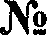 КритерииМаксимальныйбалл1Корректность и глубина понимания предметногосодержания101ориентируется на цели, задачи и планируемые результаты приотборе учебного материала и проведении урока;акцентирует внимание на смысловых и ценностных аспектах содержания;использует межпредметные и внутрипредметные связи; показывает практическую ценность предметного содержания; демонстрирует глубокое понимание предметного содержания ипрофессиональный кругозор2Методическая и психолого-педагогическая грамотностьпри проведении занятия и поддержка учебной мотивации102четко организует работу на занятии с оптимальные объемомучебной информации;создает на занятии мотивирующую и доброжелательную образовательную среду;учитывает возрастные и социокультурные особенности обучающихся;демонстрирует преемственность своих методических принципов и теоретических разработок с практикой организации и проведения урока;реализует здоровьесберегающие подходы, использует приемы снятия напряжения и смену видов учебной деятельности10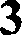 Творческий и адекватный подход к решениюпрофессиональных задач на уроке10стимулирует познавательный интерес, творческую иисследовательскую активность обучающихся;создает на уроке целесообразные проблемные ситуации,ситуации выбора и принятия решений;демонстрирует педагогическую гибкость, готовность к импровизации, способность вносить оптимальные коррективы в проведении урока;целесообразно применяет педагогические технологии (в том числе информационно-коммуникационных технологий); адекватно использует свои авторские разработки и творческиперерабатывает существующие педагогические разработки10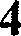 Коммуникативная и речевая культура10учитывает в коммуникации возрастные и поведенческиеособенности обучающихся;целесообразно использует разные средства общения, адекватную визуализацию и эффективные способы10коммуникации на уроке, демонстрируя высокий уровень речевой культуры;использует чёткие, понятные учебные инструкции и разные способы обратной связи на уроке;поддерживает разные способы взаимодействия обучающихся иучебной кооперации;успешно преодолевает коммуникационные барьеры, использует вопросы на понимание, развивает умение формулировать вопросы и способствует развитию речевойкультуры обучающихся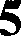 Целеполагание и результативность10использует эффективные педагогические подходы для достижения личностных, метапредметных и предметных образовательных результатов;соотносит цели, задачи и планируемые результаты при организации учебной активности, поддерживает осознанное отношение к познавательной деятельности;поддерживает достижение индивидуального образовательного результата и личную учебную успешность обучающихся, обеспечивая достижение результата урока;помогает обучающимся проявлять свою самостоятельность и индивидуальность;целесообразно и точно использует разные способы оценивания образовательных результатов и способствует развитию рефлексивной культуры обучающихся106Рефлексия проведенного урока (самоанализ)106проводит грамотную и разностороннюю рефлексию по итогам урока;дает четкие смысловые комментарии по проведенному уроку, показывая способность отделять значимое от второстепенного; соотносит использованные на уроке методы и приемы с поставленной целью, задачами и достигнутыми результатами; обоснованно показывает взаимосвязь проведенного занятия с методическими принципами, представленными в конкурсном испытании «Методическая мастерская», сочетание элементов структуры урока в соответствии с планом и его реализацией, аргументированно обосновывает свои действия;отвечает на вопросы членов жюри точно, содержательно,грамотно и адекватно, демонстрирует понимание смысла своей педагогической деятельности10Максимальный балл:60х°-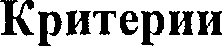 Максимальный балл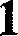 Актуальность и воспитательная целостность проведенного классного часа10показывает актуальность рассматриваемых вопросов в современном обществе и расставляет воспитательные акценты;ориентируется на развитие ценностно-эмоциональной сферы личности обучающихся;реализует выбранное содержание с учетом современного развитиянауки, техники и культуры;обеспечивает реализацию содержания классного часа на основесвязи с жизнью и актуализации личного опыта обучающихся102Методическая и психолого-педагогическая грамотность припроведении классного часа102выбирает форму и использует адекватные методы с учетом воспитательных возможностей различных видов деятельности обучающихся;показывает продуманность, целесообразность и последовательность действий в организации и проведении классного часа; демонстрирует понимание возрастных особенностей и интересов обучающихся;стимулирует активность и интерес обучающихся к обсуждаемым вопросам;10демонстрирует понимание и использование знаний из разных предметных областей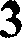 Творческий и адекватный подход к решению воспитательных задач10демонстрирует нестандартные подходы в решении воспитательныхзадач;ориентируется на значимые общечеловеческие ценности, культурное наследие и традиции многонационального народа Российской Федерации;способствует рассмотрению проблемных ситуаций, позволяющих обучающимся делать выбор и принимать ответственные решения; создает атмосферу доверия, творческой активности и конструктивности при обсуждении проблем;демонстрирует личный интерес и адекватные эмоциональныереакции в диалоге с обучающимися104Результативность и эффективность решения воспитательныхзадач104делает акцент в воспитании личности на моральные нормы и духовно-нравственные ориентиры, глубоко раскрывая тему классного часа;эффективно организует совместную работу обучающихся и даетвозможности для выражения личностной индивидуальной позиции; способствует формированию личностно значимого для обучающихся отношения к базовым общественным ценностям;поддерживает выражение обучающимися своих мировоззренческих взглядов и обращается к их социально ответственной позиции; создает возможности для высказывания разных точек зрения иличностной самореализации обучающихся105Коммуникативная и речевая культура, личностнаяориентированность105демонстрирует точность и выразительность речи, образцы языковой грамотности, соблюдает языковые нормы русского языка;понимает возрастные особенности и интересы обучающихся, использует адекватную информацию, способствует развитию речевой и коммуникативной культуры;грамотно выстраивает диалоговое взаимодействие с обучающимися и поддерживает содержательную «обратную связь», отвечает на вопросы членов жюри точно, содержательно, грамотно и адекватно; демонстрирует корректное и грамотное обращение с информацией и понятийным аппаратом;10Максимальный балл:50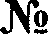 Критерий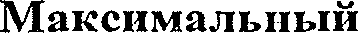 балл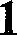 Содержательность представленной ииформациипонимает ценностные ориентиры современной системы образования; представляет смысл (миссию) своей профессиональной деятельности; демонстрирует мотивацию и личный интерес к профессиональному развитию (в т,ч. посредством участия в конкурсах профессионального мастерства);проводит рефлексию собственного профессионального опыта (в т.ч. решения педагогических задач);демонстрирует коммуникативную и речевую культурузТворческий подход к демонстрации педагогическойиндивидуальностиздемонстрирует культуру самопрезентации и грамотную визуализациюинформации;поддерживает интерес и вовлеченность аудитории, использует яркиеобразы и примеры;демонстрирует ораторские качества и артистизм; вызывает позитивные эмоции, интерес;использует разные информационно-коммуникационные технологии (для достижения звукового, визуального эффектов)Максимальный балл:10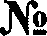 КритерииМаксимальныйбалл1Актуальность и методическая обоснованностьпредставленного опыта1обосновывает собственные педагогические идеи, опираясь на имеющийся эффективный опыт преподавании;показывает актуальность представляемой технологии, методов, приемов;демонстрирует знание современных достижений науки в преподаваемой предметной области, педагогике и психологии; обосновывает целесообразность предлагаемых решений в преподавании и доказывает их практическую значимость; обосновывает педагогическую целесообразностьдемонстрируемой технологии, методов, приемов	2Практическая значимость и применимость представленногоопыта2системные решения методических проблем для образовательнойпрактики;демонстрирует результативность и потенциальные эффекты представляемых технологий, методов, приемов;успешно интегрирует обучающую и воспитательнуюнаправленность в используемых технологиях, методах, приемах;ориентируется на разные группы участников образовательных отношений, учитывает их потребности и особенности; предлагает конкретные рекомендации и решения дляиспользования в образовательной практике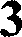 Продуктивность и результативность мастер-классарешает поставленные задачи и достигает запланированных результатов;показывает собственные нестандартные педагогические находки в практике обучения и воспитания;демонстрирует универсальность и продуктивность предлагаемых в мастер-классе решений;вызывает позитивные эмоциональные реакции, профессиональный интерес и создает мотивирующую образовательную среду;в процессе мастер-класса и ответах на вопросы делает акцент нарезультативность и образовательные эффекты в своейпрофессиональной деятельности4Информационная, речевая и рефлексивная культура4грамотно и оптимально использует разные источники информации и формы работы с образовательными ресурсами; демонстрирует глубину и широту знаний по теме, корректно и грамотно использует понятийный аппарат и научный язык; демонстрирует грамотность речи и языковую культуру; проявляет способность к анализу своей деятельности и осмыслению опыта, видит точки роста в своем личностном и профессиональном развитии; ясно, грамотно и аргументированно отвечает на вопросычленов жюри5Творческий подход и организация обратной связи5демонстрирует культуру презентации педагогического опыта с грамотным и целесообразным использованием визуализации; проявляет творческую индивидуальность и способность находить нестандартные пути решения педагогических задач; поддерживает интерес и вовлеченность аудитории, использует яркие образы и примеры;проявляет готовность к импровизации и избегает шаблонов, демонстрирует ораторские качества и артистизм, устанавливает обратную связь;показывает четкую организацию, целенаправленность и целостность мастер-классаМаксимальный балл:10